Приложение10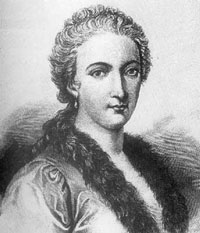 